Publicado en Barcelona el 21/09/2017 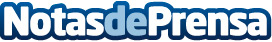 Carretillas TR suministra una transpaleta electrónica MB al RCD EspanyolCarretillas TR ha llevado a cabo la entrega de una transpaleta electrónica MB para el departamento de logística del RCD EspanyolDatos de contacto:e-deon.netComunicación · Diseño · Marketing931929647Nota de prensa publicada en: https://www.notasdeprensa.es/carretillas-tr-suministra-una-transpaleta-electronica-mb-al-rcd-espanyol Categorias: Fútbol Cataluña Logística http://www.notasdeprensa.es